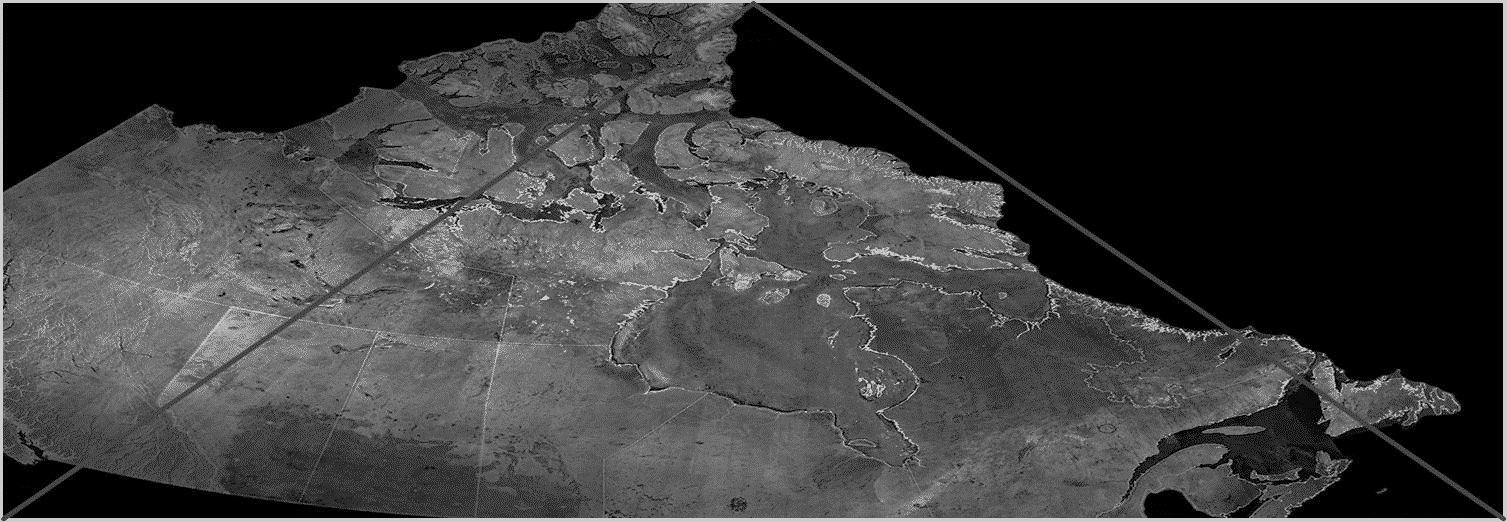 Ryan SigouinRyan SigouinRyan SigouinRyan SigouinRyan SigouinPolicy ProfessionalPolicy ProfessionalPolicy ProfessionalPolicy ProfessionalPolicy ProfessionalPolicy ProfessionalPolicy ProfessionalPolicy ProfessionalPolicy ProfessionalPolicy ProfessionalWho am I?Who am I?Who am I?Who am I?Who am I?Who am I?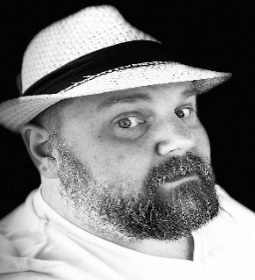 I am a Senior Policy Analyst with fifteen years experience in the Public Service who is a results driven policy and organizational renewal senior advisor looking to continue building relationships and connecting people.I am a Senior Policy Analyst with fifteen years experience in the Public Service who is a results driven policy and organizational renewal senior advisor looking to continue building relationships and connecting people.I am a Senior Policy Analyst with fifteen years experience in the Public Service who is a results driven policy and organizational renewal senior advisor looking to continue building relationships and connecting people.I am a Senior Policy Analyst with fifteen years experience in the Public Service who is a results driven policy and organizational renewal senior advisor looking to continue building relationships and connecting people.I am a Senior Policy Analyst with fifteen years experience in the Public Service who is a results driven policy and organizational renewal senior advisor looking to continue building relationships and connecting people.I am a Senior Policy Analyst with fifteen years experience in the Public Service who is a results driven policy and organizational renewal senior advisor looking to continue building relationships and connecting people.Professional ExperienceProfessional ExperienceProfessional ExperienceProfessional ExperienceProfessional ExperienceProfessional Experience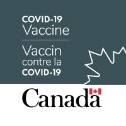 Health Canada, Strategic Policy BranchHealth Canada, Strategic Policy BranchHealth Canada, Strategic Policy BranchHealth Canada, Strategic Policy BranchManager Policy Development / Senior Policy Advisor (a/EC-07)Manager Policy Development / Senior Policy Advisor (a/EC-07)Manager Policy Development / Senior Policy Advisor (a/EC-07)Manager Policy Development / Senior Policy Advisor (a/EC-07)August 2021 – OngoingAugust 2021 – OngoingAugust 2021 – OngoingAugust 2021 – OngoingContact MeEDUCATIONFollow MeProfessional DevelopmentContact MeEDUCATIONFollow MeProfessional DevelopmentContact MeEDUCATIONFollow MeProfessional DevelopmentProvide oversight, technical and policy guidance, coordination and advice to the Deputy Minister in support the establishment of a joint Health Canada and ISED biomanufacturing secretariat.Support the creation, and coordinate Health Portfolio advice, for several DM and external expert governance bodies to support the Government of Canada’s Biomanufacturing and Life Sciences Strategy.Co-Lead the development of stakeholder outreach and engagement, specifically PT health partner engagement strategies.Lead policy analysis and coordination on behalf of Health Canada, in the negotiations for the establishment of a Canadian mRNA manufacturing and pandemic preparedness facility.Provide oversight, technical and policy guidance, coordination and advice to the Deputy Minister in support the establishment of a joint Health Canada and ISED biomanufacturing secretariat.Support the creation, and coordinate Health Portfolio advice, for several DM and external expert governance bodies to support the Government of Canada’s Biomanufacturing and Life Sciences Strategy.Co-Lead the development of stakeholder outreach and engagement, specifically PT health partner engagement strategies.Lead policy analysis and coordination on behalf of Health Canada, in the negotiations for the establishment of a Canadian mRNA manufacturing and pandemic preparedness facility.Provide oversight, technical and policy guidance, coordination and advice to the Deputy Minister in support the establishment of a joint Health Canada and ISED biomanufacturing secretariat.Support the creation, and coordinate Health Portfolio advice, for several DM and external expert governance bodies to support the Government of Canada’s Biomanufacturing and Life Sciences Strategy.Co-Lead the development of stakeholder outreach and engagement, specifically PT health partner engagement strategies.Lead policy analysis and coordination on behalf of Health Canada, in the negotiations for the establishment of a Canadian mRNA manufacturing and pandemic preparedness facility.Provide oversight, technical and policy guidance, coordination and advice to the Deputy Minister in support the establishment of a joint Health Canada and ISED biomanufacturing secretariat.Support the creation, and coordinate Health Portfolio advice, for several DM and external expert governance bodies to support the Government of Canada’s Biomanufacturing and Life Sciences Strategy.Co-Lead the development of stakeholder outreach and engagement, specifically PT health partner engagement strategies.Lead policy analysis and coordination on behalf of Health Canada, in the negotiations for the establishment of a Canadian mRNA manufacturing and pandemic preparedness facility.Provide oversight, technical and policy guidance, coordination and advice to the Deputy Minister in support the establishment of a joint Health Canada and ISED biomanufacturing secretariat.Support the creation, and coordinate Health Portfolio advice, for several DM and external expert governance bodies to support the Government of Canada’s Biomanufacturing and Life Sciences Strategy.Co-Lead the development of stakeholder outreach and engagement, specifically PT health partner engagement strategies.Lead policy analysis and coordination on behalf of Health Canada, in the negotiations for the establishment of a Canadian mRNA manufacturing and pandemic preparedness facility.Provide oversight, technical and policy guidance, coordination and advice to the Deputy Minister in support the establishment of a joint Health Canada and ISED biomanufacturing secretariat.Support the creation, and coordinate Health Portfolio advice, for several DM and external expert governance bodies to support the Government of Canada’s Biomanufacturing and Life Sciences Strategy.Co-Lead the development of stakeholder outreach and engagement, specifically PT health partner engagement strategies.Lead policy analysis and coordination on behalf of Health Canada, in the negotiations for the establishment of a Canadian mRNA manufacturing and pandemic preparedness facility.Contact MeEDUCATIONFollow MeProfessional DevelopmentContact MeEDUCATIONFollow MeProfessional DevelopmentContact MeEDUCATIONFollow MeProfessional Development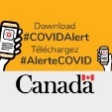 Health Canada, COVID-19 Task Force Health Canada, COVID-19 Task Force Health Canada, COVID-19 Task Force Health Canada, COVID-19 Task Force Contact MeEDUCATIONFollow MeProfessional DevelopmentContact MeEDUCATIONFollow MeProfessional DevelopmentContact MeEDUCATIONFollow MeProfessional DevelopmentManager Policy Development / Senior Policy Advisor (a/EC-07) Manager Policy Development / Senior Policy Advisor (a/EC-07) Manager Policy Development / Senior Policy Advisor (a/EC-07) Manager Policy Development / Senior Policy Advisor (a/EC-07) Contact MeEDUCATIONFollow MeProfessional DevelopmentContact MeEDUCATIONFollow MeProfessional DevelopmentContact MeEDUCATIONFollow MeProfessional DevelopmentDecember 2020 – August 2021December 2020 – August 2021December 2020 – August 2021December 2020 – August 2021Contact MeEDUCATIONFollow MeProfessional DevelopmentContact MeEDUCATIONFollow MeProfessional DevelopmentContact MeEDUCATIONFollow MeProfessional DevelopmentProvided leadership, oversight, and coordination to support the provision of strategic advice on the Health Portfolio’s approach to COVID-19 therapeutic solutions to the Minister of Health senior officials and governance bodies.Departmental co-lead for the development of Spring 2021 Memorandum to Cabinet for Biomanufacturing and Life Sciences Strategy.Health Portfolio stakeholder Biomanufacturing strategy consultations lead.Reviewed and challenged recommendations and options across therapeutic supply chains and regulations to help ensure Canadians have access to safe and effective therapeutic solutions as they became available.Led the development and provision of advice on policies and strategies on therapeutic solutions for Canadians potentially or infected by COVID-19.Provided leadership, oversight, and coordination to support the provision of strategic advice on the Health Portfolio’s approach to COVID-19 therapeutic solutions to the Minister of Health senior officials and governance bodies.Departmental co-lead for the development of Spring 2021 Memorandum to Cabinet for Biomanufacturing and Life Sciences Strategy.Health Portfolio stakeholder Biomanufacturing strategy consultations lead.Reviewed and challenged recommendations and options across therapeutic supply chains and regulations to help ensure Canadians have access to safe and effective therapeutic solutions as they became available.Led the development and provision of advice on policies and strategies on therapeutic solutions for Canadians potentially or infected by COVID-19.Provided leadership, oversight, and coordination to support the provision of strategic advice on the Health Portfolio’s approach to COVID-19 therapeutic solutions to the Minister of Health senior officials and governance bodies.Departmental co-lead for the development of Spring 2021 Memorandum to Cabinet for Biomanufacturing and Life Sciences Strategy.Health Portfolio stakeholder Biomanufacturing strategy consultations lead.Reviewed and challenged recommendations and options across therapeutic supply chains and regulations to help ensure Canadians have access to safe and effective therapeutic solutions as they became available.Led the development and provision of advice on policies and strategies on therapeutic solutions for Canadians potentially or infected by COVID-19.Provided leadership, oversight, and coordination to support the provision of strategic advice on the Health Portfolio’s approach to COVID-19 therapeutic solutions to the Minister of Health senior officials and governance bodies.Departmental co-lead for the development of Spring 2021 Memorandum to Cabinet for Biomanufacturing and Life Sciences Strategy.Health Portfolio stakeholder Biomanufacturing strategy consultations lead.Reviewed and challenged recommendations and options across therapeutic supply chains and regulations to help ensure Canadians have access to safe and effective therapeutic solutions as they became available.Led the development and provision of advice on policies and strategies on therapeutic solutions for Canadians potentially or infected by COVID-19.Provided leadership, oversight, and coordination to support the provision of strategic advice on the Health Portfolio’s approach to COVID-19 therapeutic solutions to the Minister of Health senior officials and governance bodies.Departmental co-lead for the development of Spring 2021 Memorandum to Cabinet for Biomanufacturing and Life Sciences Strategy.Health Portfolio stakeholder Biomanufacturing strategy consultations lead.Reviewed and challenged recommendations and options across therapeutic supply chains and regulations to help ensure Canadians have access to safe and effective therapeutic solutions as they became available.Led the development and provision of advice on policies and strategies on therapeutic solutions for Canadians potentially or infected by COVID-19.Provided leadership, oversight, and coordination to support the provision of strategic advice on the Health Portfolio’s approach to COVID-19 therapeutic solutions to the Minister of Health senior officials and governance bodies.Departmental co-lead for the development of Spring 2021 Memorandum to Cabinet for Biomanufacturing and Life Sciences Strategy.Health Portfolio stakeholder Biomanufacturing strategy consultations lead.Reviewed and challenged recommendations and options across therapeutic supply chains and regulations to help ensure Canadians have access to safe and effective therapeutic solutions as they became available.Led the development and provision of advice on policies and strategies on therapeutic solutions for Canadians potentially or infected by COVID-19.Contact MeEDUCATIONFollow MeProfessional DevelopmentContact MeEDUCATIONFollow MeProfessional DevelopmentContact MeEDUCATIONFollow MeProfessional Development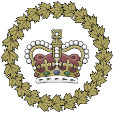 Privy Council Office, Public Service Renewal SecretariatPrivy Council Office, Public Service Renewal SecretariatPrivy Council Office, Public Service Renewal SecretariatPrivy Council Office, Public Service Renewal SecretariatContact MeEDUCATIONFollow MeProfessional DevelopmentContact MeEDUCATIONFollow MeProfessional DevelopmentContact MeEDUCATIONFollow MeProfessional DevelopmentFree Agent (EC-06, a/EC-07)Free Agent (EC-06, a/EC-07)Free Agent (EC-06, a/EC-07)Free Agent (EC-06, a/EC-07)Contact MeEDUCATIONFollow MeProfessional DevelopmentContact MeEDUCATIONFollow MeProfessional DevelopmentContact MeEDUCATIONFollow MeProfessional DevelopmentFebruary 2018 – June 2020 February 2018 – June 2020 February 2018 – June 2020 February 2018 – June 2020 Contact MeEDUCATIONFollow MeProfessional DevelopmentContact MeEDUCATIONFollow MeProfessional DevelopmentContact MeEDUCATIONFollow MeProfessional DevelopmentProvided strategic policy advice on organizational and workforce design, people management, experimentation, and performance measurement on the impacts and effectiveness of Beyond2020, culture, and, partnerships through presentations to departments, communities, and external officials. Led the development and launch of the Public Service Renewal Index and the Public Service Renewal Dashboard.Co-Led the research, development and launch of the next phase of Public Service Renewal, Beyond2020, as well as the closing out of Blueprint 2020.Managed branch budget ($2.4M), developed scenario options for management team consideration on spending, HR and risk tolerance.Supervised small team (4 FTEs, both contingent and full time staff).Co-Led for 2018, 2019, and 2020 Public Service Innovation Fairs.Provided strategic policy advice on organizational and workforce design, people management, experimentation, and performance measurement on the impacts and effectiveness of Beyond2020, culture, and, partnerships through presentations to departments, communities, and external officials. Led the development and launch of the Public Service Renewal Index and the Public Service Renewal Dashboard.Co-Led the research, development and launch of the next phase of Public Service Renewal, Beyond2020, as well as the closing out of Blueprint 2020.Managed branch budget ($2.4M), developed scenario options for management team consideration on spending, HR and risk tolerance.Supervised small team (4 FTEs, both contingent and full time staff).Co-Led for 2018, 2019, and 2020 Public Service Innovation Fairs.Provided strategic policy advice on organizational and workforce design, people management, experimentation, and performance measurement on the impacts and effectiveness of Beyond2020, culture, and, partnerships through presentations to departments, communities, and external officials. Led the development and launch of the Public Service Renewal Index and the Public Service Renewal Dashboard.Co-Led the research, development and launch of the next phase of Public Service Renewal, Beyond2020, as well as the closing out of Blueprint 2020.Managed branch budget ($2.4M), developed scenario options for management team consideration on spending, HR and risk tolerance.Supervised small team (4 FTEs, both contingent and full time staff).Co-Led for 2018, 2019, and 2020 Public Service Innovation Fairs.Provided strategic policy advice on organizational and workforce design, people management, experimentation, and performance measurement on the impacts and effectiveness of Beyond2020, culture, and, partnerships through presentations to departments, communities, and external officials. Led the development and launch of the Public Service Renewal Index and the Public Service Renewal Dashboard.Co-Led the research, development and launch of the next phase of Public Service Renewal, Beyond2020, as well as the closing out of Blueprint 2020.Managed branch budget ($2.4M), developed scenario options for management team consideration on spending, HR and risk tolerance.Supervised small team (4 FTEs, both contingent and full time staff).Co-Led for 2018, 2019, and 2020 Public Service Innovation Fairs.Provided strategic policy advice on organizational and workforce design, people management, experimentation, and performance measurement on the impacts and effectiveness of Beyond2020, culture, and, partnerships through presentations to departments, communities, and external officials. Led the development and launch of the Public Service Renewal Index and the Public Service Renewal Dashboard.Co-Led the research, development and launch of the next phase of Public Service Renewal, Beyond2020, as well as the closing out of Blueprint 2020.Managed branch budget ($2.4M), developed scenario options for management team consideration on spending, HR and risk tolerance.Supervised small team (4 FTEs, both contingent and full time staff).Co-Led for 2018, 2019, and 2020 Public Service Innovation Fairs.Provided strategic policy advice on organizational and workforce design, people management, experimentation, and performance measurement on the impacts and effectiveness of Beyond2020, culture, and, partnerships through presentations to departments, communities, and external officials. Led the development and launch of the Public Service Renewal Index and the Public Service Renewal Dashboard.Co-Led the research, development and launch of the next phase of Public Service Renewal, Beyond2020, as well as the closing out of Blueprint 2020.Managed branch budget ($2.4M), developed scenario options for management team consideration on spending, HR and risk tolerance.Supervised small team (4 FTEs, both contingent and full time staff).Co-Led for 2018, 2019, and 2020 Public Service Innovation Fairs.Contact MeEDUCATIONFollow MeProfessional DevelopmentContact MeEDUCATIONFollow MeProfessional DevelopmentContact MeEDUCATIONFollow MeProfessional Development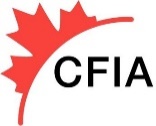 Canada Food Inspection Agency, Human Resources BranchCanada Food Inspection Agency, Human Resources BranchCanada Food Inspection Agency, Human Resources BranchCanada Food Inspection Agency, Human Resources BranchContact MeEDUCATIONFollow MeProfessional DevelopmentContact MeEDUCATIONFollow MeProfessional DevelopmentContact MeEDUCATIONFollow MeProfessional DevelopmentSenior Analyst (EC-06)Senior Analyst (EC-06)Senior Analyst (EC-06)Senior Analyst (EC-06)Contact MeEDUCATIONFollow MeProfessional DevelopmentContact MeEDUCATIONFollow MeProfessional DevelopmentContact MeEDUCATIONFollow MeProfessional DevelopmentNovember 2017 – February 2018November 2017 – February 2018November 2017 – February 2018November 2017 – February 2018Contact MeEDUCATIONFollow MeProfessional DevelopmentContact MeEDUCATIONFollow MeProfessional DevelopmentContact MeEDUCATIONFollow MeProfessional DevelopmentChange management supervisor for HR Business Intelligence project; provided project management and business analysis advice and governance support.Change management supervisor for HR Business Intelligence project; provided project management and business analysis advice and governance support.Change management supervisor for HR Business Intelligence project; provided project management and business analysis advice and governance support.Change management supervisor for HR Business Intelligence project; provided project management and business analysis advice and governance support.Change management supervisor for HR Business Intelligence project; provided project management and business analysis advice and governance support.Change management supervisor for HR Business Intelligence project; provided project management and business analysis advice and governance support.Contact MeEDUCATIONFollow MeProfessional DevelopmentContact MeEDUCATIONFollow MeProfessional DevelopmentContact MeEDUCATIONFollow MeProfessional DevelopmentPrivy Council Office, Public Service Renewal SecretariatPrivy Council Office, Public Service Renewal SecretariatPrivy Council Office, Public Service Renewal SecretariatPrivy Council Office, Public Service Renewal SecretariatContact MeEDUCATIONFollow MeProfessional DevelopmentContact MeEDUCATIONFollow MeProfessional DevelopmentContact MeEDUCATIONFollow MeProfessional DevelopmentPolicy Advisor (EC-05)Policy Advisor (EC-05)Policy Advisor (EC-05)Policy Advisor (EC-05)Contact MeEDUCATIONFollow MeProfessional DevelopmentContact MeEDUCATIONFollow MeProfessional DevelopmentContact MeEDUCATIONFollow MeProfessional DevelopmentMarch 2016 – November 2017March 2016 – November 2017March 2016 – November 2017March 2016 – November 2017Contact MeEDUCATIONFollow MeProfessional DevelopmentContact MeEDUCATIONFollow MeProfessional DevelopmentContact MeEDUCATIONFollow MeProfessional DevelopmentDeveloped the Public Service Results Plan released in the 24th Annual Report to the Prime Minister on the Public Service of Canada.Co-managed the Third Annual Blueprint 2020 Innovation Fair, including public facing elements; and, led efforts to emphasise a concentration on accessibility and reconciliation – awarded the Public Service Award of Excellence, Joan Atkinson Award for Public Sector Values in the WorkplaceAdvised PCO Deputy Secretaries on the DM committees and renewal activities such as the GCTools, the Public Service Employee Survey and the Public Service Employee Annual Survey and PCO’s Departmental Results FrameworkSeconded to the Canada School of Public Service to lead employee engagement and governance advice on the 2017 Departmental Review.Developed the Public Service Results Plan released in the 24th Annual Report to the Prime Minister on the Public Service of Canada.Co-managed the Third Annual Blueprint 2020 Innovation Fair, including public facing elements; and, led efforts to emphasise a concentration on accessibility and reconciliation – awarded the Public Service Award of Excellence, Joan Atkinson Award for Public Sector Values in the WorkplaceAdvised PCO Deputy Secretaries on the DM committees and renewal activities such as the GCTools, the Public Service Employee Survey and the Public Service Employee Annual Survey and PCO’s Departmental Results FrameworkSeconded to the Canada School of Public Service to lead employee engagement and governance advice on the 2017 Departmental Review.Developed the Public Service Results Plan released in the 24th Annual Report to the Prime Minister on the Public Service of Canada.Co-managed the Third Annual Blueprint 2020 Innovation Fair, including public facing elements; and, led efforts to emphasise a concentration on accessibility and reconciliation – awarded the Public Service Award of Excellence, Joan Atkinson Award for Public Sector Values in the WorkplaceAdvised PCO Deputy Secretaries on the DM committees and renewal activities such as the GCTools, the Public Service Employee Survey and the Public Service Employee Annual Survey and PCO’s Departmental Results FrameworkSeconded to the Canada School of Public Service to lead employee engagement and governance advice on the 2017 Departmental Review.Developed the Public Service Results Plan released in the 24th Annual Report to the Prime Minister on the Public Service of Canada.Co-managed the Third Annual Blueprint 2020 Innovation Fair, including public facing elements; and, led efforts to emphasise a concentration on accessibility and reconciliation – awarded the Public Service Award of Excellence, Joan Atkinson Award for Public Sector Values in the WorkplaceAdvised PCO Deputy Secretaries on the DM committees and renewal activities such as the GCTools, the Public Service Employee Survey and the Public Service Employee Annual Survey and PCO’s Departmental Results FrameworkSeconded to the Canada School of Public Service to lead employee engagement and governance advice on the 2017 Departmental Review.Developed the Public Service Results Plan released in the 24th Annual Report to the Prime Minister on the Public Service of Canada.Co-managed the Third Annual Blueprint 2020 Innovation Fair, including public facing elements; and, led efforts to emphasise a concentration on accessibility and reconciliation – awarded the Public Service Award of Excellence, Joan Atkinson Award for Public Sector Values in the WorkplaceAdvised PCO Deputy Secretaries on the DM committees and renewal activities such as the GCTools, the Public Service Employee Survey and the Public Service Employee Annual Survey and PCO’s Departmental Results FrameworkSeconded to the Canada School of Public Service to lead employee engagement and governance advice on the 2017 Departmental Review.Developed the Public Service Results Plan released in the 24th Annual Report to the Prime Minister on the Public Service of Canada.Co-managed the Third Annual Blueprint 2020 Innovation Fair, including public facing elements; and, led efforts to emphasise a concentration on accessibility and reconciliation – awarded the Public Service Award of Excellence, Joan Atkinson Award for Public Sector Values in the WorkplaceAdvised PCO Deputy Secretaries on the DM committees and renewal activities such as the GCTools, the Public Service Employee Survey and the Public Service Employee Annual Survey and PCO’s Departmental Results FrameworkSeconded to the Canada School of Public Service to lead employee engagement and governance advice on the 2017 Departmental Review.Contact MeEDUCATIONFollow MeProfessional DevelopmentContact MeEDUCATIONFollow MeProfessional DevelopmentContact MeEDUCATIONFollow MeProfessional Development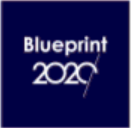 Blueprint 2020 National SecretariatBlueprint 2020 National SecretariatBlueprint 2020 National SecretariatBlueprint 2020 National SecretariatContact MeEDUCATIONFollow MeProfessional DevelopmentContact MeEDUCATIONFollow MeProfessional DevelopmentContact MeEDUCATIONFollow MeProfessional DevelopmentAdvisor (EC-04)Advisor (EC-04)Advisor (EC-04)Advisor (EC-04)Contact MeEDUCATIONFollow MeProfessional DevelopmentContact MeEDUCATIONFollow MeProfessional DevelopmentContact MeEDUCATIONFollow MeProfessional DevelopmentSeptember 2014 – March 2016September 2014 – March 2016September 2014 – March 2016September 2014 – March 2016Contact MeEDUCATIONFollow MeProfessional DevelopmentContact MeEDUCATIONFollow MeProfessional DevelopmentContact MeEDUCATIONFollow MeProfessional DevelopmentAdvised the Public Service leadership, on impacts to the national engagement exercise, including HR policy, engagement strategies, planning, and communications. Established and led the first two Blueprint 2020 Innovation Fairs.Produced speaking points, speeches and presentations on employee engagement, change management and leadership for national and international audiences.Developed employee engagement strategies, communications, support materials and guides.Advised the Public Service leadership, on impacts to the national engagement exercise, including HR policy, engagement strategies, planning, and communications. Established and led the first two Blueprint 2020 Innovation Fairs.Produced speaking points, speeches and presentations on employee engagement, change management and leadership for national and international audiences.Developed employee engagement strategies, communications, support materials and guides.Advised the Public Service leadership, on impacts to the national engagement exercise, including HR policy, engagement strategies, planning, and communications. Established and led the first two Blueprint 2020 Innovation Fairs.Produced speaking points, speeches and presentations on employee engagement, change management and leadership for national and international audiences.Developed employee engagement strategies, communications, support materials and guides.Advised the Public Service leadership, on impacts to the national engagement exercise, including HR policy, engagement strategies, planning, and communications. Established and led the first two Blueprint 2020 Innovation Fairs.Produced speaking points, speeches and presentations on employee engagement, change management and leadership for national and international audiences.Developed employee engagement strategies, communications, support materials and guides.Advised the Public Service leadership, on impacts to the national engagement exercise, including HR policy, engagement strategies, planning, and communications. Established and led the first two Blueprint 2020 Innovation Fairs.Produced speaking points, speeches and presentations on employee engagement, change management and leadership for national and international audiences.Developed employee engagement strategies, communications, support materials and guides.Advised the Public Service leadership, on impacts to the national engagement exercise, including HR policy, engagement strategies, planning, and communications. Established and led the first two Blueprint 2020 Innovation Fairs.Produced speaking points, speeches and presentations on employee engagement, change management and leadership for national and international audiences.Developed employee engagement strategies, communications, support materials and guides.Contact MeEDUCATIONFollow MeProfessional DevelopmentContact MeEDUCATIONFollow MeProfessional DevelopmentContact MeEDUCATIONFollow MeProfessional DevelopmentAdditional EXPERIENCE (HIGHLIGHTS)Additional EXPERIENCE (HIGHLIGHTS)Additional EXPERIENCE (HIGHLIGHTS)Additional EXPERIENCE (HIGHLIGHTS)Additional EXPERIENCE (HIGHLIGHTS)Additional EXPERIENCE (HIGHLIGHTS)Contact MeEDUCATIONFollow MeProfessional DevelopmentContact MeEDUCATIONFollow MeProfessional DevelopmentContact MeEDUCATIONFollow MeProfessional DevelopmentHealth CanadaHealth CanadaHealth CanadaHealth CanadaHealth CanadaHealth CanadaContact MeEDUCATIONFollow MeProfessional DevelopmentContact MeEDUCATIONFollow MeProfessional DevelopmentContact MeEDUCATIONFollow MeProfessional DevelopmentFood Directorate (EC-04)Food Directorate (EC-04)Food Directorate (EC-04)Jan 2014 – Sept 2014Jan 2014 – Sept 2014Contact MeEDUCATIONFollow MeProfessional DevelopmentContact MeEDUCATIONFollow MeProfessional DevelopmentContact MeEDUCATIONFollow MeProfessional DevelopmentPolicy, Planning and Integration Directorate (EC-04)Policy, Planning and Integration Directorate (EC-04)Policy, Planning and Integration Directorate (EC-04)Oct 2012 – Jan 2014Oct 2012 – Jan 2014Contact MeEDUCATIONFollow MeProfessional DevelopmentContact MeEDUCATIONFollow MeProfessional DevelopmentContact MeEDUCATIONFollow MeProfessional DevelopmentScience Policy Directorate (EC-04)Science Policy Directorate (EC-04)Science Policy Directorate (EC-04)Feb 2010 – Oct 2012Feb 2010 – Oct 2012Contact MeEDUCATIONFollow MeProfessional DevelopmentContact MeEDUCATIONFollow MeProfessional DevelopmentContact MeEDUCATIONFollow MeProfessional DevelopmentMarihuana Medical Access Division (CR-04)Marihuana Medical Access Division (CR-04)Marihuana Medical Access Division (CR-04)Dec 2006 – May 2008Dec 2006 – May 2008Contact MeEDUCATIONFollow MeProfessional DevelopmentContact MeEDUCATIONFollow MeProfessional DevelopmentContact MeEDUCATIONFollow MeProfessional DevelopmentElections CanadaElections CanadaElections CanadaElections CanadaElections CanadaElections CanadaContact MeEDUCATIONFollow MeProfessional DevelopmentContact MeEDUCATIONFollow MeProfessional DevelopmentContact MeEDUCATIONFollow MeProfessional DevelopmentAlternative Voting Rules (EC-04)Alternative Voting Rules (EC-04)Alternative Voting Rules (EC-04)March 2011 – May 2011March 2011 – May 2011Contact MeEDUCATIONFollow MeProfessional DevelopmentContact MeEDUCATIONFollow MeProfessional DevelopmentContact MeEDUCATIONFollow MeProfessional DevelopmentSpecial Voting Rules (SI-02)Electoral Audit (CR-02)Special Voting Rules (SI-02)Electoral Audit (CR-02)Special Voting Rules (SI-02)Electoral Audit (CR-02)May 2008 – Jan 2009March 2006 – Nov 2006May 2008 – Jan 2009March 2006 – Nov 2006Contact MeEDUCATIONFollow MeProfessional DevelopmentContact MeEDUCATIONFollow MeProfessional DevelopmentContact MeEDUCATIONFollow MeProfessional DevelopmentNatural Resources CanadaNatural Resources CanadaNatural Resources CanadaNatural Resources CanadaNatural Resources CanadaNatural Resources CanadaContact MeEDUCATIONFollow MeProfessional DevelopmentContact MeEDUCATIONFollow MeProfessional DevelopmentContact MeEDUCATIONFollow MeProfessional DevelopmentEnergy Sector (SI-02)Energy Sector (SI-02)Energy Sector (SI-02)Jan 2009 – Feb 2010Jan 2009 – Feb 2010